РОССИЙСКАЯ ФЕДЕРАЦИЯАРХАНГЕЛЬСКАЯ ОБЛАСТЬГОРОДСКОЙ СОВЕТ ДЕПУТАТОВМУНИЦИПАЛЬНОГО ОБРАЗОВАНИЯ«СЕВЕРОДВИНСК»шестого созываРЕШЕНИЕ от  25.06.2020    №  262     г. Северодвинск Архангельской областиО  внесении изменения в решениеСовета депутатов Северодвинска от 19.06.2013 № 49В соответствии с Федеральным законом от 06.10.2003 № 131-ФЗ «Об общих принципах организации местного самоуправления в Российской Федерации», Уставом Северодвинска, решением Совета депутатов Северодвинска от 23.04.2020 № 239 «О гербе и флаге городского округа Архангельской области «Северодвинск» Совет депутатов СеверодвинскаРЕШИЛ:#G01. Внести в решение Совета депутатов Северодвинска от 19.06.2013 № 49                        «Об утверждении Порядка внесения проектов решений Городского Совета депутатов муниципального  образования «Северодвинск» (в редакции от 26.10.2017) изменение, изложив Приложение № 1 к Порядку в редакции приложения к настоящему решению.2. Настоящее решение вступает в силу после его официального опубликования.3. Опубликовать настоящее решение в бюллетене нормативно-правовых актов муниципального образования «Северодвинск» «Вполне официально».Приложение № 1к Порядку внесения проектов решений Городского Совета депутатов муниципального образования «Северодвинск» (в редакции от   25.06.2020  №   262)Образец бланка ПРОЕКТ Вносится ______________                                                                                                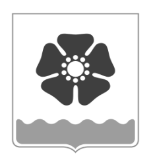 Городской Совет депутатовмуниципального образования «Северодвинск» (Совет депутатов Северодвинска)______________ созываРЕШЕНИЕО (Об) ____________________В целях (в связи, в соответствии) _________________ Совет депутатов Северодвинскарешил:1. _____________________2. _____________________3. Настоящее решение вступает в силу _____________________________________.И.о. ПредседателяСовета депутатов Северодвинска________________________Н.Н. АндриевскаяГлава муниципального образования«Северодвинск»________________________И.В. Скубенко    от№  ПредседательСовета депутатов Северодвинска______________________________Глава муниципального образования«Северодвинск»   ______________________________